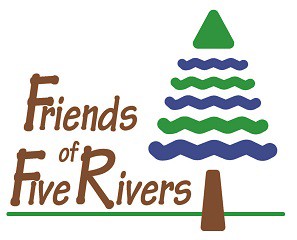                 Snow Snake Registration                                       Winter 2021 into 2022The following information is required of all Snow Snake Creation and Race participants.  If you have any questions or concerns, contact Nancy Conway via email at gsp5rivers@outlook.com.Adult Lead ParticipantLast Name	First NameMailing AddressCity	State	ZipHome Phone				Work/Cell  E-mailChoose the best method of contacting you regarding class information or cancellation. Home Phone			Work/Cell Phone			Email  Additional ParticipantsSelect a Program Date (Circle):      December 28    December 29    December 30    February 22Select a Program Time (Circle):     10:00 a.m.          11:30 a.m.          1:00 p.m.          2:30 p.m.Select a Race Heat Time on February 24th (Circle):     10:00 a.m.      or         1:00 p.m.   Program Fee Includes Materials:        $15 Individual Members;  $20 Family Members     $20 Non-Member plus $5 / each additional participantFriends of Five Rivers – Supporting Environmental Education56 Game Farm Road, Delmar, NY 12054 · Phone:  518-475-0295 · www.FriendsofFiveRivers.orgFriends is a not-for-profit charitable organization 501c3 · EIN: 23-7309978First and Last NameAgeIf ChildHome PhoneAddress1.2.3.4.5.